Purpose of this Equipment:  To dispose of sensitive or confidential documents by shredding them into security level 6.Federal Supply Class:  7520General Operating Specifications:Dimensions: Dimensional sizes, such as length, width, and height are not critical to this equipment so long as this equipment is an upright floor model.Salient Characteristics that shall be provided:Removable bag waste bin.Automatic start / stop.Must be cross-cut security level 6Minimum 9.5 inch wide feed opening.Waste bin full indicator light.Unit mounted on wheels.Factory installed automatic lubrication systemIndustry Standards / Requirement(s):Industry Standards: Underwriters Laboratory (UL) listed or equivalent.Wood cabinet models must be California 93120 compliant for formaldehyde phase 1.Warranty period consult manufacturer’s warranty documentation and contract instructions.NSA listed and TAA compliant.Information Technology requirements:  N / AColor Requirement(s):  Any color acceptableElectrical Requirements:115 volts, 60 hertz, 1 phase, with a maximum amperage draw of 12 amps.Minimum 4 foot cord and a NEMA 5-15P plug.Standard Contractor Requirements:Must be shipped ready to make utility connections, plug in, assemble and use.Information to be provided by the Contractor to the commissary at the time of delivery:Point of Contact for ServiceInstallation and Operating InstructionsParts ListMaintenance Sustainability Requirements: The purpose of maintenance planning is to sustain equipment operations post purchase, to identify maintenance requirements, to reduce maintenance costs, and to extend the life cycle of the equipment.Special Coordinating Instructions:  Store:  this unit is considered an accessorial item and expendable.  During the manufactures warranty period take action as needed for repairs under said warranty.  After the warranty period, if this item becomes non-functional, the low purchase price dictates that it will generally be more cost effective to purchase s new unit rather than to expend funds for repairs. STORE ORDER REQUESTSTORE NAME: __________________________    DODAAC: ____________________QUANTITY: _______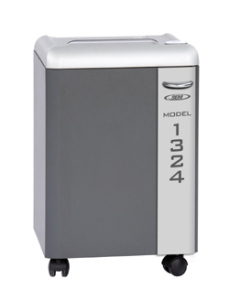 